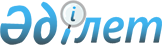 Об утверждении границ охранных зон, зон регулирования застройки и зон охраняемого природного ландшафта объектов историко-культурного наследия
					
			Утративший силу
			
			
		
					Решение Атырауского областного маслихата от 20 июня 2018 года № 227-VI. Зарегистрировано Департаментом юстиции Атырауской области 10 июля 2018 года № 4192. Утратило силу решением Атырауского областного маслихата от 16 марта 2020 года № 423-VI (вводится в действие по истечении десяти календарных дней после дня его первого официального опубликования)
      Сноска. Утратило силу решением Атырауского областного маслихата от 16 .03.2020 № 423-VI (вводится в действие по истечении десяти календарных дней после дня его первого официального опубликования).
      В соответствии с пунктом 2 статьи 127 Земельного Кодекса Республики Казахстан от 20 июня 2003 года, статьей 36 Закона Республики Казахстан от 2 июля 1992 года "Об охране и использовании объектов историко-культурного наследия" областной маслихат VІ созыва на очередной XXII сессии РЕШИЛ:
      1. Утвердить границы охранной зоны, зоны регулирования застройки и зоны охраняемого природного ландшафта историко – культурного наследия.
      1) "Городище Актобе - Лаэти" согласно приложению - 1;
      2) "Некрополь Карашунгиль" согласно приложению – 2;
      3) "Некрополь Акмечеть" согласно приложению – 3;
      4) "Некрополь Ушкан ата" согласно приложению – 4;
      5) "Караван-сарай Тас-кешу" согласно приложению – 5;
      6) "Некрополь Алтын" согласно приложению – 6;
      7) "Некрополь Алып ана" согласно приложению – 7;
      8) "Городище Курганша" согласно приложению 8.
      2. Контроль за исполнением настоящего решения возложить на председателя постоянной комиссии Атырауского областного маслихата по вопросам соблюдения законности, депутатской этики и правовой защиты (А. Абдолов).
      3. Настоящее решение вступает в силу со дня государственной регистрации в органах юстиции и вводится в действие по истечении десяти календарных дней после дня его первого официального опубликования. Границы охранной зоны, зоны регулирования застройки, зоны охраняемого природного ландшафта городища Актобе-Лаэти
      Городище Актобе-Лаэти расположен в 2 км к востоку от села Томарлы города Атырау. Территория городища занимает 5,95 гектаров. Общая площадь охраняемой зоны составляет 46,05 гектаров. В том числе:
      площадь охранной зоны – 6,05 гектара;
      площадь зоны регулирования застройки – 18 гектаров;
      площадь зоны охраняемого природного ландшафта – 22 гектара.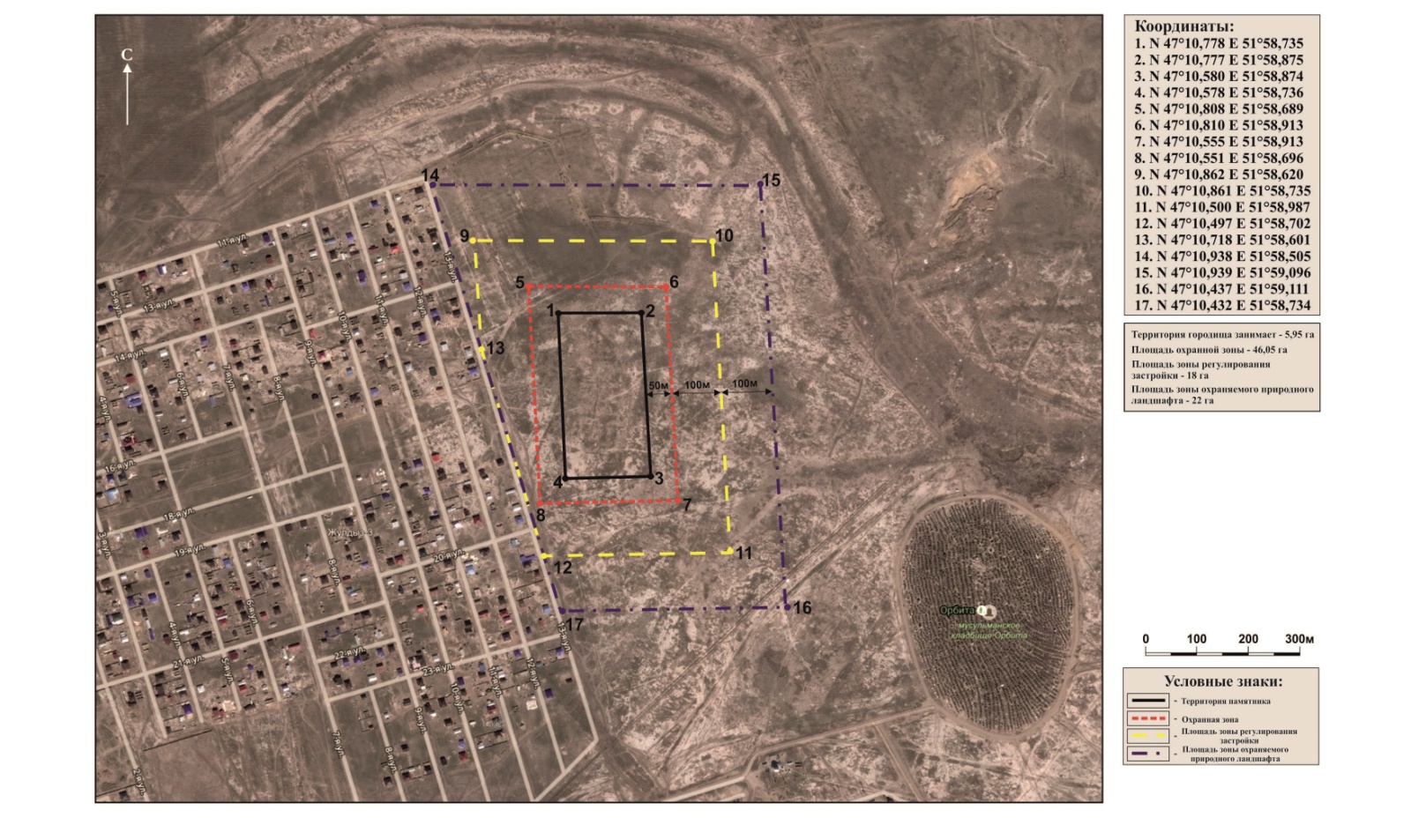  Границы охранной зоны, зоны регулирования застройки, зоны охраняемого природного ландшафта некрополя Карашунгиль
      Некрополь Карашунгиль расположен в 13 км к югу от города Кульсары, 13 км. к северу – северо – востоку от аула Аккудык, Жылыойского района, Атырауской области. Территория памятника занимает 9,3 гектар. Общая площадь охраняемой зоны составляет 33,7 гектаров. В том числе:
      площадь зоны регулирования застройки– 10,2 гектара;
      площадь зоны охраняемого природного ландшафта – 23,5 гектара;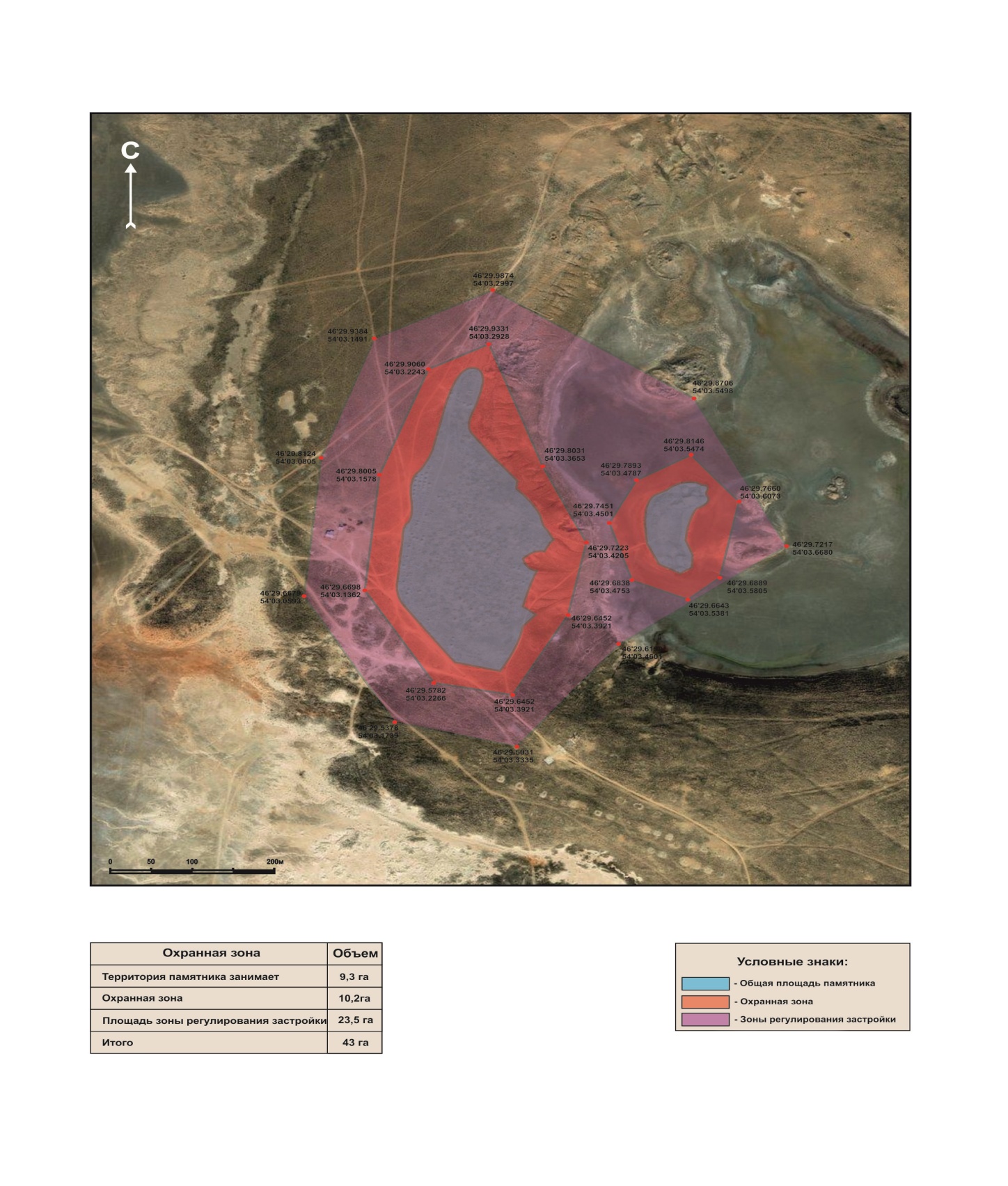  Границы охранной зоны, зоны регулирования застройки, зоны охраняемого природного ландшафта некрополя Акмечеть
      Некрополь Акмечеть расположен в 70 км к востоку от города Кульсары, 28 км к северо-востоку от аула Аккизтогай, Жылыойского района, Атырауской области. Территория памятника занимает 4,9 гектара. Общая площадь охраняемой зоны составляет 18,3 гектаров. В том числе:
      площадь охранной зоны– 4,9 гектара;
      площадь зоны регулирования застройки – 13,4 гектара;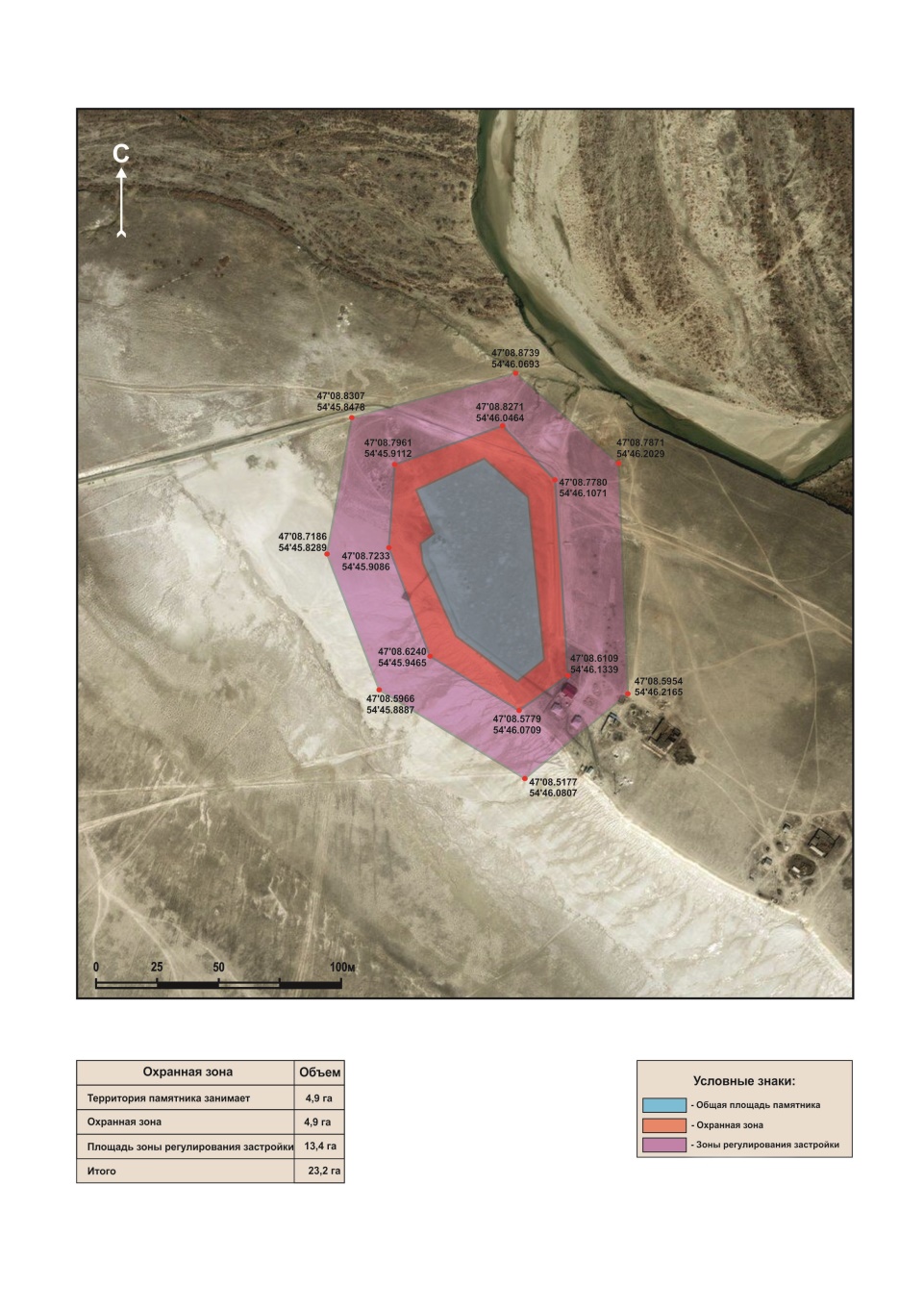  Границы охранной зоны, зоны регулирования застройки, зоны охраняемого природного ландшафтанекрополя Ушкан ата
      Некрополь Ушкан ата расположен в 50 км к юго-востоку от города Кульсары, 20 км к югу от развалины поселка Мунайлы Жылыойского района, Атырауской области. Территория памятника занимает 9,9 гектар. Общая площадь охраняемой зоны составляет 30,2 гектаров. В том числе:
      площадь охранной зоны– 6,5 гектара;
      площадь зоны регулирования застройки – 15,2 гектара;
      площадь зоны охраняемого природного ландшафта – 8,5 гектара;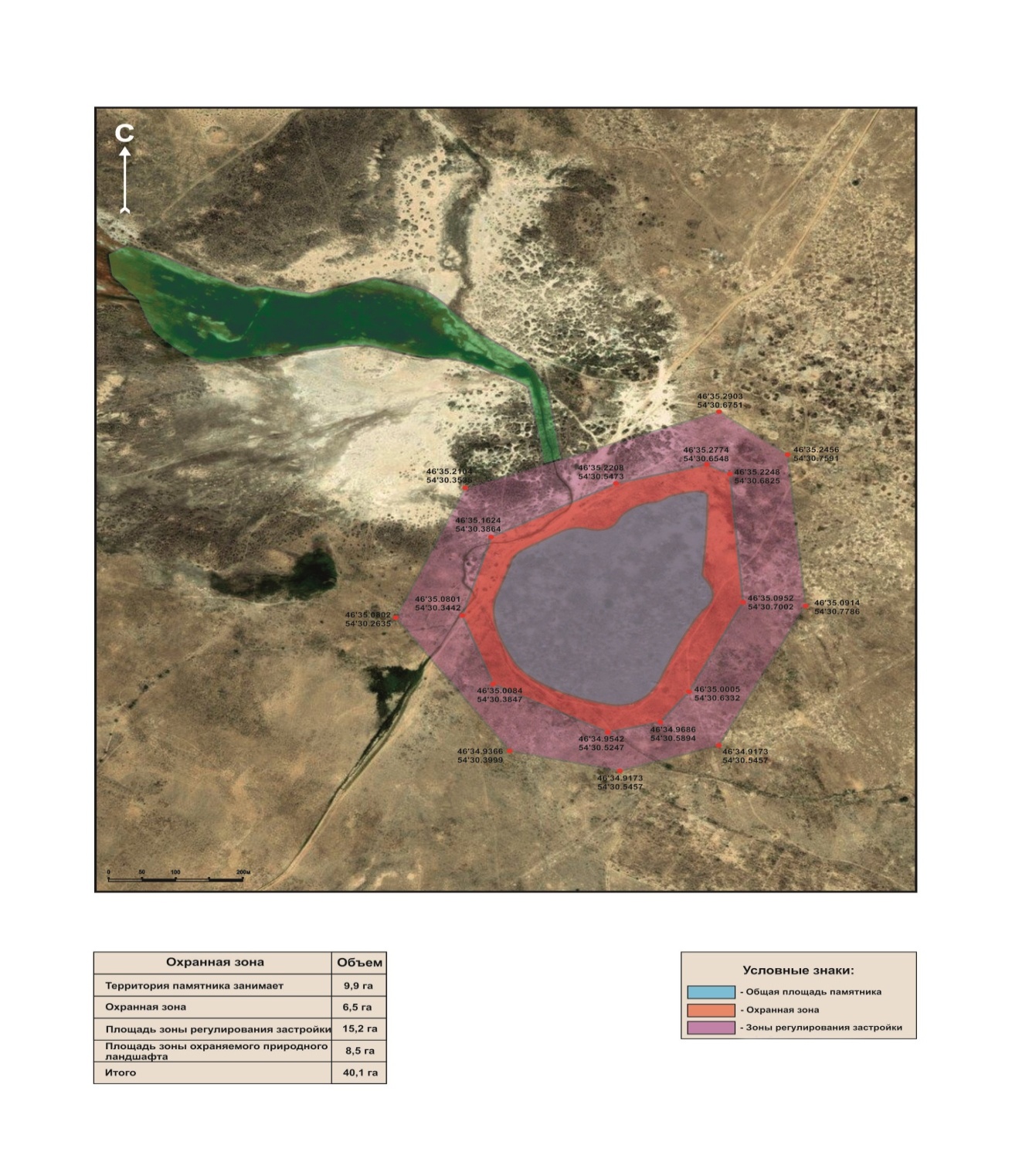  Границы охранной зоны, зоны регулирования застройки, зоны охраняемого природного ландшафта караван-сарая "Тас кешу"
      Караван-сарай "Тас кешу" расположен в 38 км к востоку от поселка Макат Макатского района, Атырауской области, на левом берегу реки Сагиз.Территория памятника занимает 0,2 гектара. Общая площадь охраняемой зоны составляет 35,8 гектаров.В том числе:
      площадь охранной зоны – 15,9гектара;
      площадь зоны регулирования застройки – 19,9 гектара;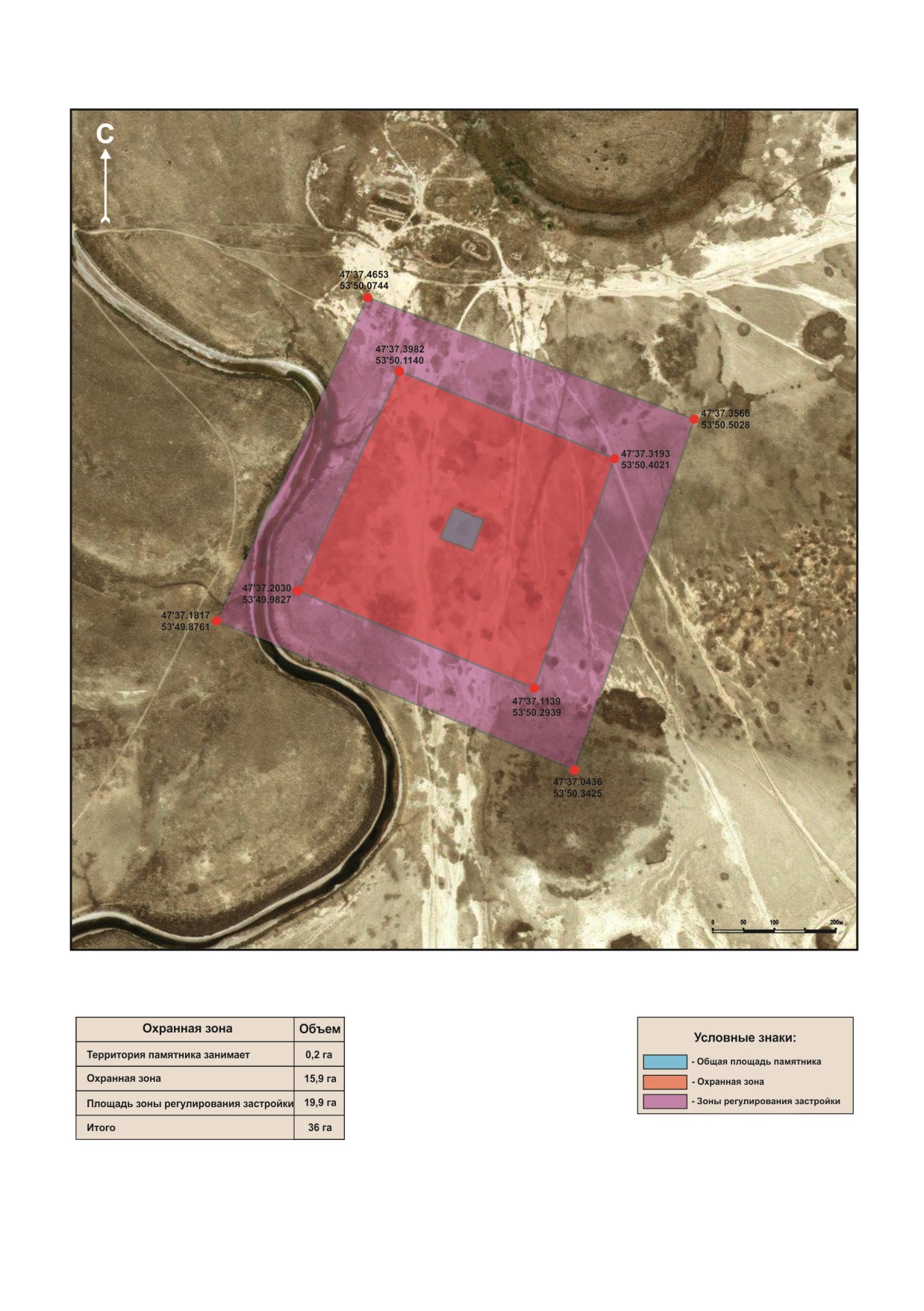  Границы охранной зоны, зоны регулирования застройки, зоны охраняемого природного ландшафтанекрополя Алтын
      Некрополь Алтын расположен в 4 км к северо-востоку от аула Ортакшыл, в 63 км к востоку отавтотрассы Атырау – Индер Махамбетского района, Атырауской области. Территория памятника занимает 5,3 гектар. Общая площадь охраняемой зоны составляет 19 гектаров. В том числе:
      площадь охранной зоны– 5,2 гектара;
      площадь зоны регулирования застройки – 13,8 гектара;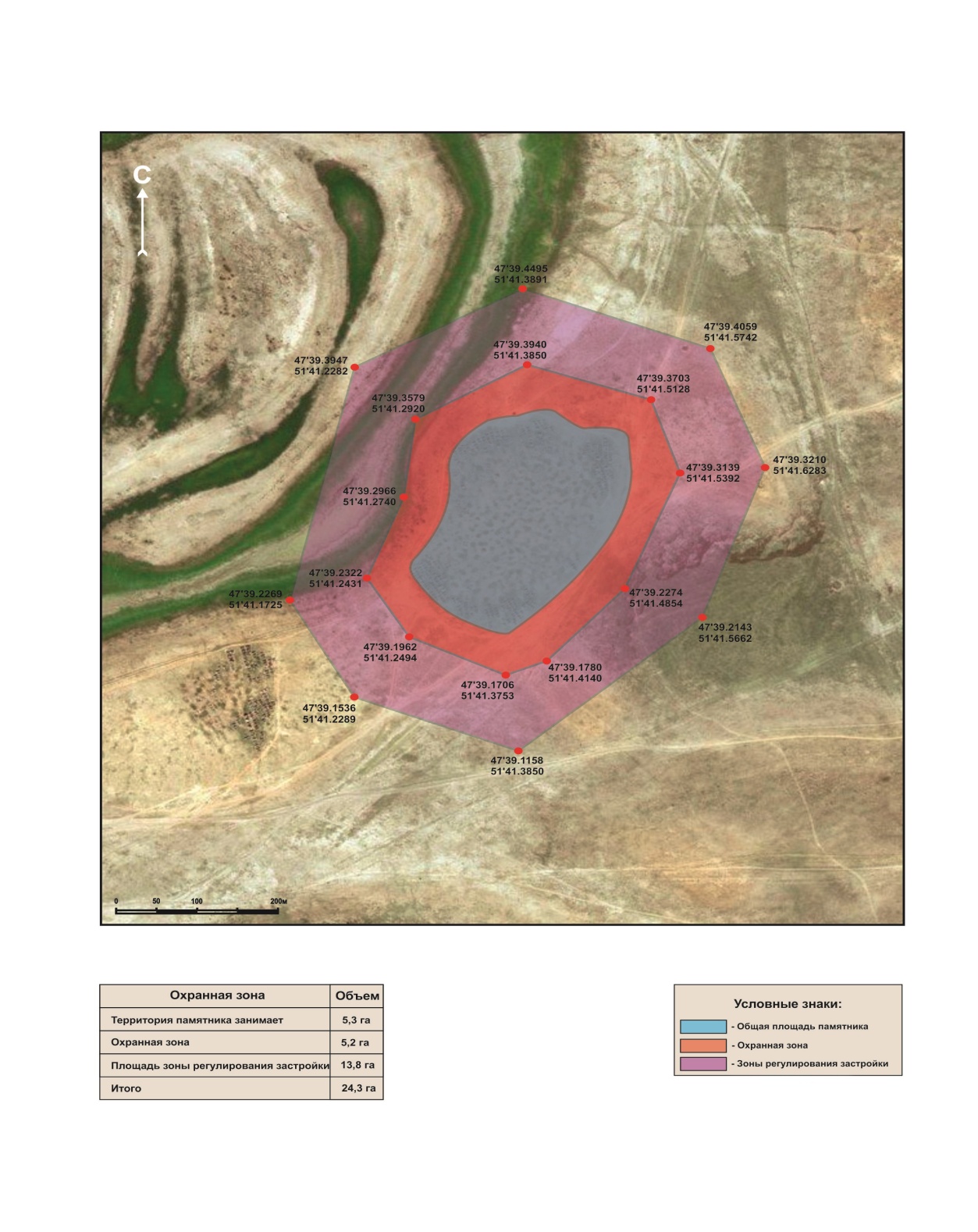  Границы охранной зоны, зоны регулирования застройки, зоны охраняемого природного ландшафта некрополя Алып-ана
      Некрополь Алып ана расположен в 8 км к юго – востоку от села Сагиз Кызылкогинского района, Атырауской области. Территория памятника занимает 3,2 гектара. Общая площадь охраняемой зоны составляет 16,6 гектаров. В том числе:
      площадь охранной зоны– 4,4 гектара;
      площадь зоны регулирования застройки – 12,2 гектара;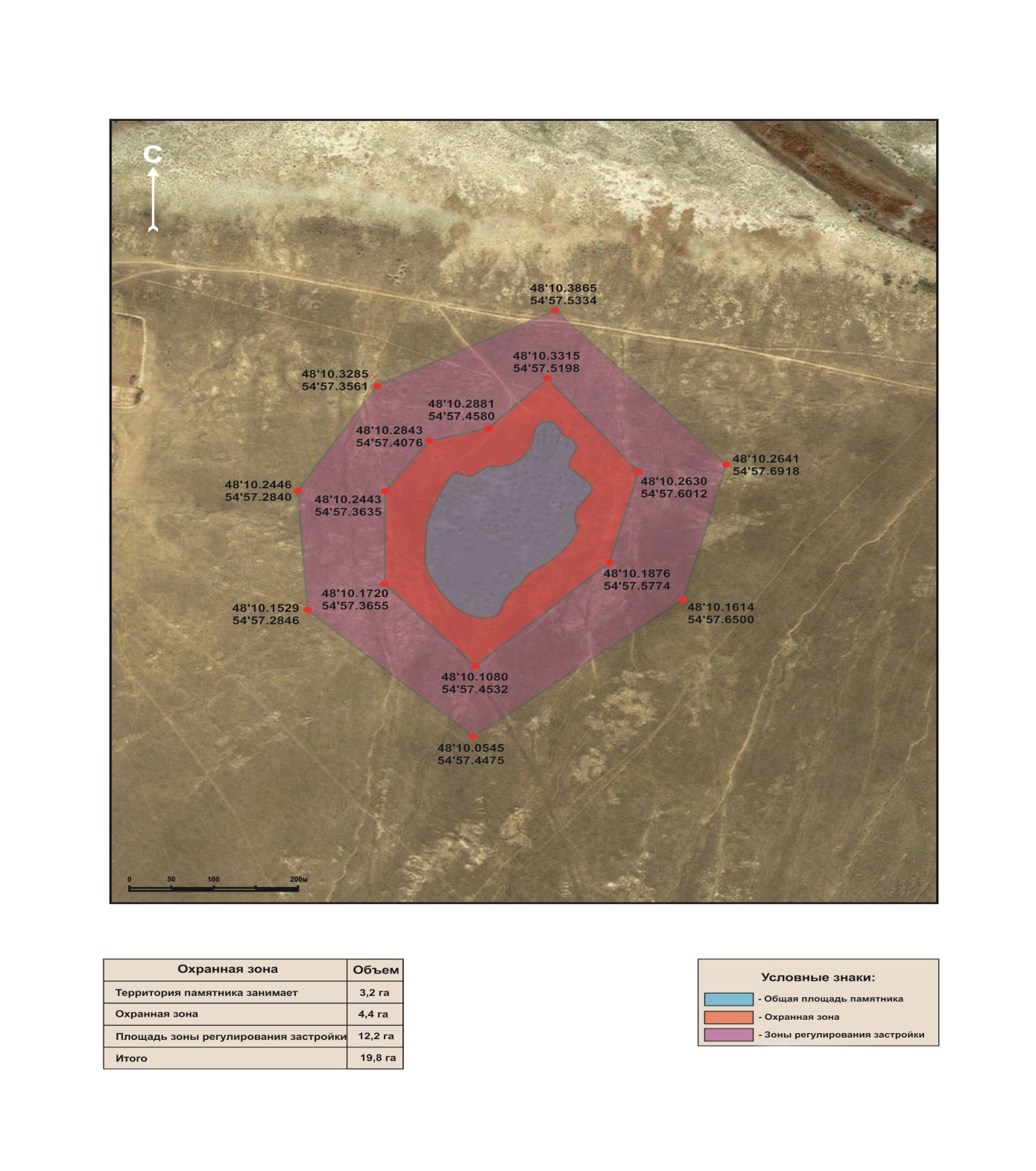  Границы охранной зоны, зоны регулирования застройки, зоны охраняемого природного ландшафта городища Курганша
      Городище Курганша расположен в 12 км к юго-востоку от аула Каракол, Кызылкогинского района, Атырауской области. Территория памятника занимает 15,3 гектара. Общая площадь охраняемой зоны составляет 29,5 гектаров. В том числе:
      площадь охранной зоны – 6,4 гектара;
      площадь зоны регулирования застройки– 23,1 гектара;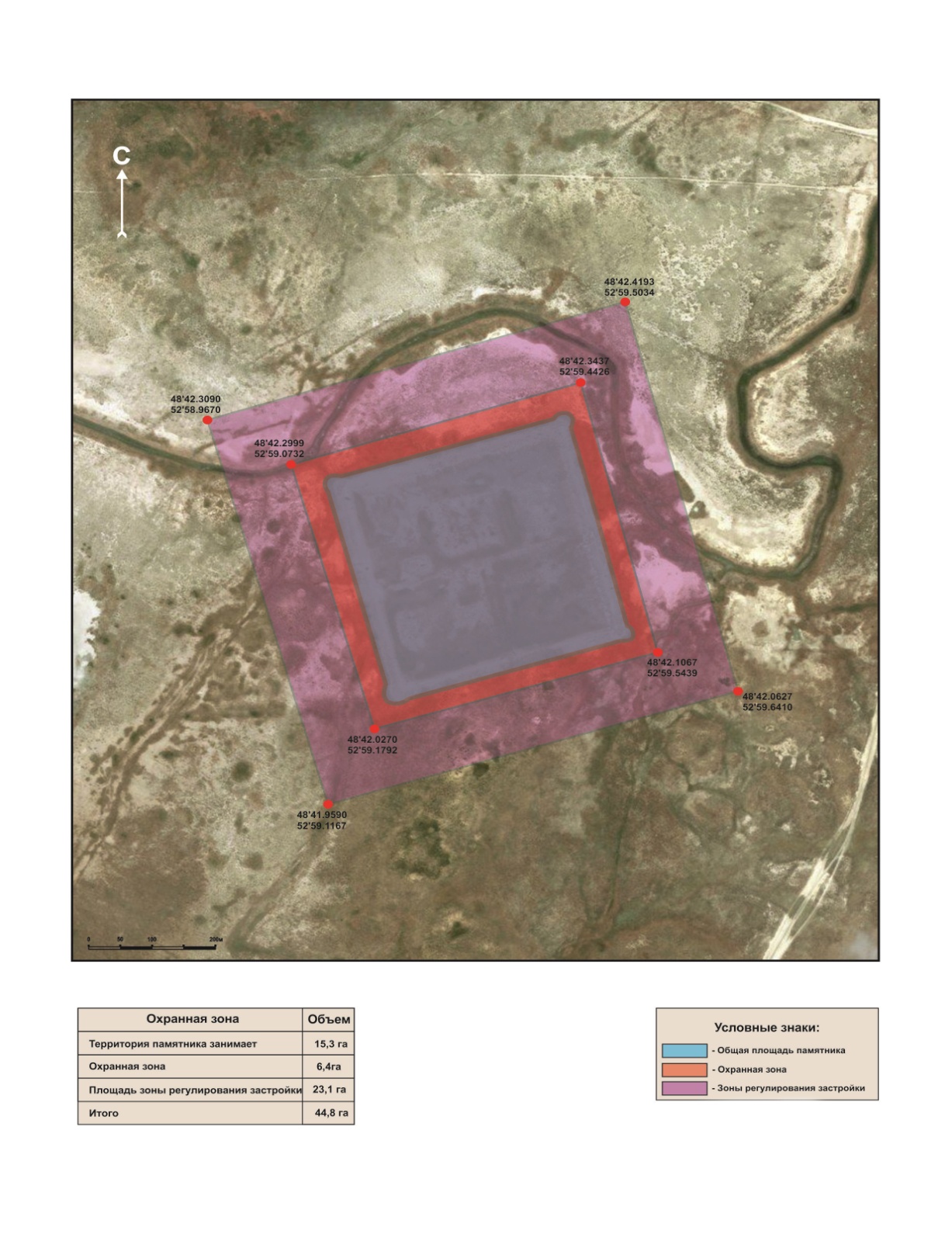 
					© 2012. РГП на ПХВ «Институт законодательства и правовой информации Республики Казахстан» Министерства юстиции Республики Казахстан
				
      Председатель сессии 

Е. Юсупов

      Секретарь маслихата 

У. Зинуллин
Утверждено решением Атырауского областного маслихата от 20 июня 2018 года № 227-VI Приложение-1Утверждено решением Атырауского областного маслихата от 20 июня 2018 года №227-VI Приложение-2Утверждено решением Атырауского областного маслихата от 20 июня 2018 года № 227-VI Приложение-3Утверждено решением Атырауского областного маслихата от 20 июня 2018 года №227-VI Приложение-4Утверждено решением Атырауского областного маслихата от 20 июня 2018 года №227-VI Приложение-5Утверждено решением Атырауского областного маслихата от 20 июня 2018 года № 227-VI Приложение-6Утверждено решением Атырауского областного маслихата от 20 июня 2018 года № 227-VI Приложение-7Утверждено решением Атырауского областного маслихата от 20 июня 2018 года № 227-VI Приложение-8